     Interior Design & Decorating 30 - Module 21: Furniture 
Name: ___________________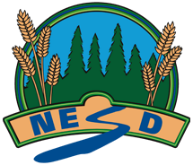 Feedback:Fully meeting expectations, with enriched understanding (EU)Fully meeting grade level expectations (FM)Mostly meeting grade level expectations (MM)Not yet meeting grade level expectations (NY)Analyze furniture options for decorating residential and commercial spaces.You can thoroughly analyze furniture options for decorating residential and commercial spaces.
You might be: Exploring many furniture options that will work in and define a spaceComparing furniture with regards to standards, quality and features and demonstrating insightComparing furniture styles over time and discussing why these changes occurred and which options are best for human comfort, supporting ideas with excellent examplesYou can analyze furniture options for decorating residential and commercial spaces.
You show this by:Explaining how furniture selection can shape and define a space Analyzing furniture standards and investigating purchase options Explaining furniture changes over a period of time and how purchase decisions factor in human well-being as well as styleYou support your analysis with relevant details and examples. You are exploring and practicing analyzing  furniture options for decorating residential and commercial spaces.You may be: Starting to learn about furniture types available and how they can alter and define a spaceLearning that furniture standards differ and this will affect purchasing optionsLearning about the evolution of furniture and that style should not always be the deciding factor when purchasing furnitureYou are having trouble analyzing  furniture options for decorating residential and commercial spaces.Consider: Why are there so many furniture types?How are different types of furniture made?Which furniture is most comfortable?How do I make furniture decisions in a space?